FICHA INSCRIPCIÓN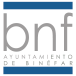 II Certamen de Cortos  contra el machismoBinéfar, Octubre-Noviembre 2017CATEGORÍA (marcar x en la categoría correspondiente)Menores 18 años (-18): Mayores 18 años (+18): DIRECTOR/A  (en caso de ser varios designar un representante)NOMBRE:APELLIDOS:DNI:FECHA DE NACIMIENTO:DIRECCIÓN:C.P.:LOCALIDAD:PROVINCIA:TELÉFONO:CORREO ELECTRÓNICO:CENTRO EDUCATIVO (en caso de presentarse a la categoría -18)Nombre centro educativo:En caso de ser más de un director/a indicar sus nombres, apellidos, DNI y fecha de nacimiento:UNA VEZ CUMPLIMENTADO ENVIAR AL CORREO ELECTRÓNICO: ayuntamiento@binefar.es(*) El envío de este formulario implica la aceptación de las Bases del “II Concurso de Cortos Contra el Machismo” de Binéfar.NOMBREAPELLIDOSDNIFECHA NACIMIENTO